バレエストレッチ生徒募集バレエは体幹を鍛えるのに最適★★ご自分の目的に合ったクラス選びをして楽しみましょう★★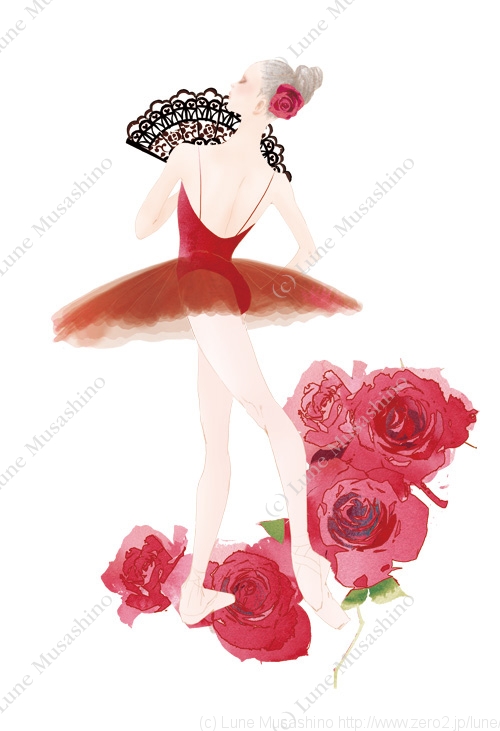 （未経験者向け）　バレエストレッチ/入門（経験者向け）　　バレエ初級/初中級/中級・・大人のための予約制バレエスタジオ （火曜日定休）・・バレエスタジオクララ千葉県富里市日吉台２－４－３　成田コリンズ２０６（京成成田駅東口徒歩７分）０４７６－９２－７８６０　http://balletstudio-clara.com/